ӘЛ-ФАРАБИ АТЫНДАҒЫ ҚАЗАҚ ҰЛТТЫҚ УНИВЕРСИТЕТІЗаң факультетіКеден, қаржы және экологиялық құқық кафедрасыҚОРЫТЫНДЫ ЕМТИХАН БАҒДАРЛАМАСЫПән: ІP 3309, ІР 4310 Инвестициялық құқығы6B04205 «Құқықтану» мамандығы бойынша құқық бакалавры білім беру бағдарламасы Алматы 2021 ж.6B04205 «Құқықтану»	мамандығы бойынша оқу жұмыс жоспарының негізінде жасалынды ПОӘК құрастырған - аға оқытушы Қ.М. ҚожабекКеден, қаржы және экологиялық құқық кафедрасының мәжілісінде қаралып ұсынылды«   9  » маусым 2021 ж., хаттама №  35Кафедра меңгерушісі, з.ғ.д.,профессор	_________    А.Е. Жатқанбаева КіріспеҚазақстан Республикасының мемлекеттік міндетті білім беру стандартына жəне академиялық саясатқа сəйкес «Құқықтану» бағыты бойынша  бағдарламасын меңгеру, пəнді оқу емтихан тапсырудан тұратын қорытынды емтиханмен аяқталады.Қорытынды бақылауға оқу бағдарламасы мен бакалавриат бағдарламасына сəйкес пəн бойынша оқу процесін аяқтаған жəне бакалавриаттың жұмыс оқу бағдарламаларына сəйкес тиісті балл жинаған студенттер ғана жіберіледі.Емтихан академиялық күнтізбеде жəне Универ бетіндегі емтихандар кестесінде көрсетілген мерзімде өткізіледі.Қанағаттанарлықсыз баға алған студенттерге осы кезеңге қорытынды бақылауды тек ақшалай соманы кредиттер санымен ҚазҰУ КЕАҚ-тың есеп шотына төлегеннен кейін ғана қайта тапсыруға рұқсат етіледі.əл-Фараби атындағы ҚазҰУ. Емтихан нəтижелері бойынша қанағаттанарлықсыз баға алған Студент осы пəнді қайта оқыту үшін бұйрықпен ресімделеді. Студент     емтиханда 25 балл жинаған жағдайда, оның сомасын ҚазҰУ КЕАҚ шотына төлеп, FX қайта тапсыруға мүмкіндігі бар. Қанағаттанарлықсыз баға алғаннан кейін ұсынылған денсаулық жағдайына қатысты құжаттар қаралмайды.Бағаны көтеру үшін емтиханды қайта тапсыруға рұқсат етілмейді.Емтихан тапсыру бойынша нұсқаулық:1. Пән бойынша қорытынды бақылау - тест түрінде СДО Моodle жүйесінде өткізіледі. Тест қабылдау барысы – автоматты прокторинг жүйесімен бақыланады, проктор немесе оқытушының қадағалауымен (егер прокторинг болмаса).2. Маңызды – емтихан міндетті түрде алдын ала бекітілген кестеге сәйкес жүргізілед, ол туралы алдын ала оқытушылар мен студенттерге мәлім болуы керек.3.Аттестациялық ведомостьқа қорытында баға тест аяқталғаннан кейін автоматты түрде түседі: 48 сағат ішінде бекітілуге жатады Онлайн прокторинг режимі бойынша тексеру жүргізу барысында балл қою уақыты ұзартылуы мүмкін.4. Тестің түрі - көптік таңдау, 1 дұрыс жауаппен	5.  СДО Моodle тест сұрақтарының саны  – 40 сұрақтан келеді. 1 мүмкіндік беріледі.Тестің өту уақыты - 90 минут.6. СДО Моodle тест сұрақтары - автоматты түрде генерацияланады7. СДО Моodle тест сұрақтарын дұрыс жауаптың кілттері арқылы автоматты түрде тексереді  8.Студент емтиханға кіруге 30 минут бұрын дайындалуы керек. Ол прокторингтің талабы.9. Тест қорытындысы прокторинг нәтижесінде қайта қаралуы мүмкін. Егер студент тест өту тәртібін бұзған болса, онда алған бағасы жойылуға жатады 10. Студент емтиханның өтуіне байланысты қосымша нұсқаулықтар мен ережелерді мына сілтемелер арқылы қарай алады:https://drive.google.com/file/d/1a5ZyTQTF6fR82wu_l-oUjHGO0sySalTh/view?usp=sharing11. Бағалау саясаты:Критериалды бағалау: дескрипторларға сәйкес оқыту нәтижелерін бағалау (аралық бақылау мен емтихандарда құзыреттіліктің қалыптасуын тексеру).Жиынтық бағалау: аудиториядағы (вебинардағы) жұмыстың белсенділігін бағалау; орындалған тапсырманы бағалау. Пән бойынша қорытынды баға келесі формула бойынша есептеледі: . Мұнда АБ – аралық бақылау; МТ – аралық емтихан (мидтерм); ҚБ – қорытынды бақылау (емтихан).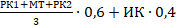  6.5. Бағалау шкаласы силлабуста беріледі (әсіресе 1 курс студенттері үшін):ҚР инвестициялық құқығы – 3 кредит.Емтихан сұрақтары қамтылатын тақырыптар:Тақырып 1:  «Инвестициялық құқық ұғымыИнвестициялық құқық пәнінің түсінігін және мәнін анықтауИнвестициялық құқықтың жүйесі. Тақырып 2: . Инвестициялық құқықтың функциялары мен Инвестициялық құқықтың принциптері. Тақырып 3: Қазақстан Республикасының инвестициялық заңнамасыТақырып 4 Инвестициялар ұғымы мен түрлеріТақырып 5: Мемлекеттік және жеке меншік инвестицияларТақырып 6: Инвестициялық құқықтық қатынастарТақырып 7: Инвестициялық құқықтық қатынастар объектілері және олардың мазмұны Тақырып 8: Инвестициялық құқықтық қатынастардың субъектілеріТақырып 9: Инвестициялық қызметті мемлекеттік реттеуТақырып 10: Инвестициялық заңнаманы бұзғаны үшін жауапкершілікТақырып 11: Бағалы қағаздарға инвестициялар құқықтық реттеу және Банк жүйесінде инвестицияларды құқықтық реттТақырып 12: Жер қойнауын пайдалану саласында инвестицияларды құқықтық реттеуТақырып 13: Инвестицияларды көпжақты халықаралық құқықтық реттеуТақырып 14: Шетел инвестицияларды құқтық реттеу Тақырып 15: Инвестициялық шарттар жүйесіӘдебиеттер: Қазақстан Республикасының инвестициялық құқығы. Қожабек Қ.М., Алматы 2018 ж.- 200 б.Қазақстан Республикасының инвестициялық құқығы. Мароз С.П.., Алматы 2017 ж.- 425 б.Таможенное право. Учебник: В. Н. Сидоров — Санкт-Петербург, Юрайт, 2020 г.- 512 с.Таможенное право. Учебник: К. А. Бекяшев, Е. Г. Моисеев — Санкт-Петербург, Проспект, 2020 г.- 328 с.Договор   о   Таможенном   кодексе   Евразийского   экономического союза (ТК ЕАЭС) от 11 апреля 2017 года https://www.zakon.kz/ҚР кедендік реттеу туралы кодексі 26 желтоқсан 2017 ж.  №  123-VI https://www.zakon.kz/. 2018 жылдың 1 қаңтарынан күшіне енді.Интернет-ресурстар: Оқу материалы-дәріс тезистері ҚР кеден құқығы, сондай-ақ үй тапсырмаларын, жобаларды, СӨЖ орындау үшін қажетті оқу-әдістемелік материал сіздің сайтыңыздағы бетте қол жетімді www.univer.kaznu.kz. ПОӘК бөлімінде.Әріптік жүйе бойынша бағаСандық эквивалентБаллдары (%-дық көрсеткіші)Дәстүрлі жүйе бойынша бағаА4,095-100Өте жақсыА-3,6790-94Өте жақсыВ+3,3385-89ЖақсыВ3,080-84ЖақсыВ-2,6775-79ЖақсыС+2,3370-74ЖақсыС2,065-69ҚанағаттанарлықС-1,6760-64ҚанағаттанарлықD+1,3355-59ҚанағаттанарлықD-1,050-54ҚанағаттанарлықFX0,525-49Қанағаттанарлықсыз